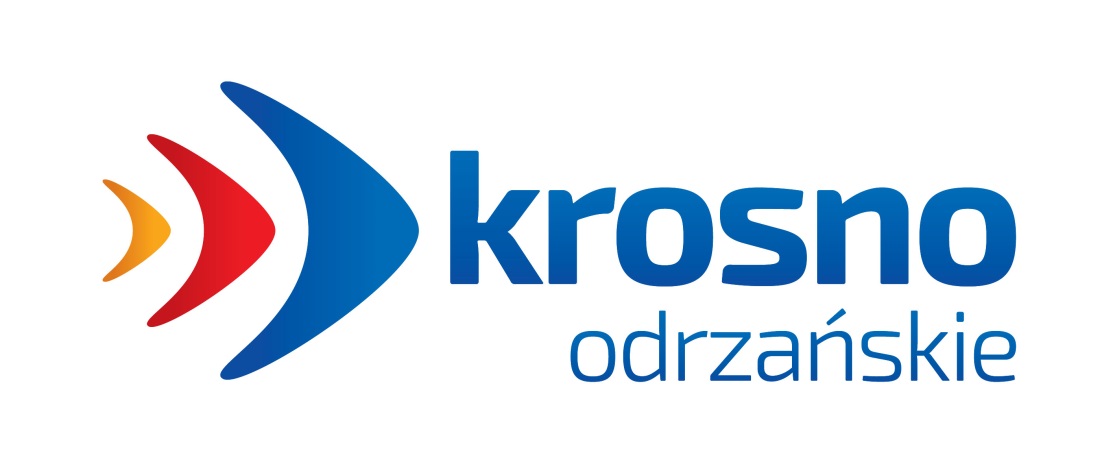 Sprawozdanie z realizacji Programu współpracy Gminy Krosno Odrzańskie z organizacjami pozarządowymioraz podmiotami prowadzącymi działalność pożytku publicznego za rok 2016Maj 2017WSTĘP Zgodnie z art. 5a ust. 3 ustawy z dnia 24 kwietnia 2003 roku o działalności pożytku publicznego 
i o wolontariacie, zwanej dalej „ustawą”, organ wykonawczy jednostki samorządu terytorialnego, 
nie później niż do dnia 31 maja każdego roku, jest zobowiązany przedłożyć organowi stanowiącemu oraz opublikować w Biuletynie Informacji Publicznej sprawozdanie z realizacji programu współpracy za rok poprzedni. Program współpracy Gminy Krosno Odrzańskie z organizacjami pozarządowymi i innymi podmiotami prowadzącymi działalność pożytku publicznego na rok 2016, zwany dalej „Programem”, został przyjęty w dniu 27 października 2015 r. uchwałą nr XII/91/15 Rady Miejskiej 
w Krośnie Odrzańskim (Dz. Urz. Woj. Lubuskiego z 2015 r., poz. 1822). Projekt Programu, zgodnie z zarządzeniem nr 158/15 Burmistrza Krosna Odrzańskiego z dnia 
22 września 2015 r., został poddany w dniach od 29 września 2015 r. do 8 października 2015 r. konsultacjom, poprzez zamieszczenie informacji na stronie internetowej Urzędu Miasta w Krośnie Odrzańskim, w Biuletynie Informacji Publicznej oraz został przesłany drogą pocztową do wszystkich organizacji z terenu Gminy Krosno Odrzańskie. Konsultacje były przeprowadzone w trybie określonym uchwałą nr LIII/337/2010 Rady Miejskiej 
w Krośnie Odrzańskim z dnia 8 września 2010 r. w sprawie szczegółowego sposobu konsultowania projektów aktu prawa miejscowego z organizacjami pozarządowymi i podmiotami wymienionymi w art. 3 ust. 3 ustawy z dnia 24 kwietnia 2003 roku o działalności pożytku publicznego i o wolontariacie (Dz. Urz. Woj. Lubuskiego z 2010, Nr 91, poz. 1317). Zainteresowane podmioty miały możliwość wyrażenia swojej opinii oraz wnoszenia poprawek do przygotowanego projektu. Z przebiegu konsultacji sporządzono informację, która została przedłożona Burmistrzowi Krosna Odrzańskiego oraz Radnym Rady Miejskiej w Krośnie Odrzańskim w uzasadnieniu do projektu uchwały.PODSTAWOWE INFORMACJE NA TEMAT REALIZACJI PROGRAMU WSPÓŁPRACY Program wyznaczał kierunki i obszary działań w sferze pożytku publicznego, wskazując priorytetowe zadania publiczne do realizacji przez organizacje pozarządowe, działające na terenie Gminy Krosno Odrzańskie lub na rzecz jej mieszkańców.Głównym celem Programu było wspólne podejmowanie działań Gminy Krosno Odrzańskie 
z organizacjami pozarządowymi na rzecz lepszego zaspokajania potrzeb społecznych oraz podnoszenia poziomu życia mieszkańców gminy. Realizacja celu głównego przyczyniła się 
do rozpoznawania i zaspokajania potrzeb mieszkańców oraz wzmocnienia aktywności społeczności lokalnej w realizacji priorytetów rozwoju gminy i rozwiązywaniu problemów lokalnych.Na realizację Programu w 2016 roku łącznie zaplanowano kwotę w wysokości 532 000,00 zł. Wydatkowano łącznie 496 973,50 zł.Obszary wsparcia w ramach których przekazano organizacjom pozarządowym środki 
na realizację zadań publicznych:Zadania publiczne realizowano w trybie konkursowym i uproszczonym. Łącznie zawarto 28 umów z 21 podmiotami. Współpraca z organizacjami pozarządowymi stanowiła jeden z elementów rozwoju Gminy Krosno Odrzańskie. Miała ona charakter finansowy oraz pozafinansowy. Opierała się 
na zasadach pomocniczości i suwerenności stron, partnerstwa, efektywności, uczciwej konkurencji 
i jawności.Analiza materiałów sprawozdawczych i informacji nt. realizacji Programu potwierdza zgodność prowadzonych działań z przyjętymi w Programie założeniami. Organizacje pozarządowe były ważnym partnerem gminy w realizacji jej zadań statutowych. Zlecanie organizacjom pozarządowym zadań publicznych zwiększyła skuteczność i efektywność ich realizacji, rozwinęła i wzmocniła aktywność, pozycję oraz potencjał podmiotów trzeciego sektora. Przyczyniła się do tworzenia odpowiednich warunków do realizacji inicjatyw służących lokalnej społeczności.CEL PROGRAMU Celem głównym Programu było wspólne podejmowanie działań Gminy Krosno Odrzańskie 
z organizacjami pozarządowymi na rzecz lepszego zaspokajania potrzeb społecznych oraz podnoszenia poziomu życia mieszkańców gminy.Cel ten realizowany był głównie poprzez zlecanie zadań publicznych organizacjom pozarządowym i innym podmiotom, o których mowa w art. 3 ust. 3 ustawy.ZAKRES PRZEDMIOTOWY, CELE SZCZEGÓŁOWEZakresem przedmiotowym Programu było: realizacja zadań gminy w sferze pożytku publicznego w następujących obszarach: pomocy społecznej, w tym pomocy rodzinom i osobom w trudnej sytuacji życiowej oraz wyrównywania szans tych rodzin i osób,ochrony i promocji zdrowia, kultury, sztuki, ochrony dóbr kultury i dziedzictwa narodowego, wspierania i upowszechniania kultury fizycznej, podtrzymywania i upowszechniania tradycji narodowej, pielęgnowanie polskości oraz rozwoju świadomości narodowej, obywatelskiej i kulturowej,działalności charytatywnej.W ramach celu głównego zdefiniowano następujące cele szczegółowe:tworzenie warunków do zwiększania aktywności społecznej mieszkańców gminy,umożliwienie organizacjom pozarządowym indywidualnego występowania z ofertą realizacji konkretnych zadań publicznych,podnoszenie skuteczności i efektywności działań w sferze zadań publicznych dzięki dokonaniu wyboru najefektywniejszego sposobu wykorzystania środków publicznych w celu realizacji zadania,tworzenie warunków dla rozwoju kultury,tworzenie warunków dla rozwoju sportu, kultury fizycznej i rekreacji, tworzenie warunków do obniżenia kosztów realizacji zadań publicznych,udzielenie pomocy organizacjom pozarządowym w pozyskaniu środków finansowych, pochodzących ze źródeł zewnętrznych,organizowanie i wspieranie działań społecznych na rzecz mieszkańców Gminy Krosno Odrzańskie,uzupełnianie działań Gminy Krosno Odrzańskie w zakresie nieobjętym przez struktury samorządowe. ZASADY I FORMY WSPÓŁPRACYWspółpraca pomiędzy Gminą Krosno Odrzańskie a podmiotami odbywała się na zasadach: pomocniczości, suwerenności stron, partnerstwa, efektywności, uczciwej konkurencji i jawności. Współpraca ta przebiegała w formie finansowej oraz pozafinansowej.Współpraca finansowa polegała na udzielaniu podmiotom dotacji na realizację zadań własnych 
w formie wspierania wykonywania zadań własnych samorządu wraz z udzieleniem dotacji 
na dofinansowanie ich realizacji.Współpraca pozafinansowa odbywała się w szczególności w następujących formach:wzajemnego informowania się o planowanych kierunkach działalności, poprzez publikowanie na stronach internetowych miasta ważnych dla podmiotów informacji,konsultowania z podmiotami projektów aktów normatywnych w dziedzinach, dotyczących działalności statutowej tych podmiotów,wspieranie podmiotów w zakresie bezpłatnego udostępniania pomieszczeń i obiektów sportowych,przekazywania podmiotom materiałów promocyjnych gminy,zakup artykułów spożywczych, cukierniczych oraz nagród dla organizacji pozarządowych.ZLECANIE REALIZACJI ZADAŃ PUBLICZNYCH Zgodnie z ustawą, w  2016 r. Gmina Krosno Odrzańskie zlecała realizację zadań publicznych 
z zastosowaniem: trybu konkursowego,trybu pozakonkursowego (tzw. „mały grant”).W okresie sprawozdawczym złożono 41 ofert, w tym: w trybie konkursowym 39 ofert,w trybie pozakonkursowym 2 oferty.Tryb konkursowyRealizacja zadań publicznych w trybie otwartego konkursu ofert, zgodnie z ustawą o działalności pożytku publicznego i o wolontariacie, to główny tryb zlecania realizacji zadań publicznych organizacjom pozarządowym w Gminie Krosno Odrzańskie. Informacje o ogłaszanych konkursach zamieszczane były na stronie internetowej www.krosnoodrzanskie.pl w zakładce dla organizacji pozarządowych,
w Biuletynie Informacji Publicznej oraz na tablicy ogłoszeń w Urzędzie Miasta w Krośnie Odrzańskim. W przypadku zadań z zakresu pomocy społecznej informacje dotyczące konkursu dodatkowo umieszczano na tablicy ogłoszeń, stronie internetowej oraz Biuletynie Informacji Publicznej Ośrodka Pomocy Społecznej w Krośnie Odrzańskim. W skład komisji konkursowych powoływanych w celu opiniowania złożonych ofert wchodzili przedstawiciele Burmistrza Krosna Odrzańskiego oraz osoby wskazane przez organizacje pozarządowe, z wyłączeniem osób reprezentujących podmioty biorące udział w konkursie.W 2016 roku ogłoszono łącznie 3 otwarte konkursy ofert, w wyniku których przekazano organizacjom pozarządowym do realizacji 28 zadań publicznych. Dotacji na finansowanie lub dofinansowanie realizacji zadań publicznych w trybie konkursowym udzielono 21 organizacjom pozarządowym, w tym dwie organizacje zwróciły otrzymane środki finansowe.Tryb uproszczonyOrganizacje pozarządowe mogły starać się również o dotację na realizację zadań publicznych 
z pominięciem otwartego konkursu ofert. Na podstawie art. 19a ustawy o działalności pożytku publicznego i o wolontariacie, Burmistrz Krosna Odrzańskiego uznając celowość zadania oraz mając 
na uwadze wysokość posiadanych środków finansowych, mógł zlecić organizacji pozarządowej realizację zadania publicznego w ww. trybie. Organizacja ubiegająca się o dotację na realizację zadania publicznego była zobowiązana zrealizować zadanie w okresie nie dłuższym niż 90 dni, a wysokość dofinansowania lub finansowania zadania nie mogła przekroczyć kwoty 10 000,00 zł. Suma dotacji przekazanej w trybie uproszczonym w danym roku kalendarzowym dla tej samej organizacji lub tego samego podmiotu, nie mogła przekroczyć kwoty 20 000,00 zł. Gmina Krosno Odrzańskie nie mogła 
w trybie uproszczonym przekazać więcej niż 20% rocznego budżetu przeznaczonego na dotacje 
dla organizacji pozarządowych.W 2016 roku dotacji na finansowanie lub dofinansowanie realizacji zadań publicznych w trybie uproszczonym udzielono 2 organizacjom pozarządowym, na podstawie 2 umów, zawartych na łączną kwotę 6 000,00 zł, która stanowi 1,15 % łącznej kwoty udzielonych dotacji.REALIZACJA ZADAŃ PUBLICZNYCH W POSZCZEGÓLNYCH OBSZARACHPoniżej przedstawiono wykaz podmiotów, którym w 2016 r. zlecono realizację zadań publicznych 
w poszczególnych obszarach (w trybie konkursowym i pozakonkursowym).Obszar:Wspieranie i upowszechnianie kultury fizycznejObszar:Ochrona i promocja zdrowiaObszar:Kultura, sztuki, ochrony dóbr kultury i dziedzictwa narodowegoObszar:	Podtrzymywanie i upowszechnianie tradycji narodowej, pielęgnowania polskości oraz rozwoju świadomości narodowej, obywatelskiej i kulturowej.Obszar Pomoc społeczna, w tym pomoc rodzinom i osobom w trudnej sytuacji życiowej oraz  wyrównywanie szans tych rodzin i osób.POZAFINANSOWA WSPÓŁPRACA MIASTA Z PODMIOTAMIUdostępnianie na preferencyjnych zasadach lokali.Organizacje pozarządowe oraz inne podmioty uprawnione miały możliwość korzystania z lokali użytkowych, stanowiących własność gminy oraz obiektów należących do jednostek organizacyjnych Gminy Krosno Odrzańskie.Ponadto NGO, celem organizacji spotkań roboczych oraz okolicznościowych, korzystały nieodpłatnie z pomieszczeń Urzędu Miasta w Krośnie Odrzańskim. REALIZACJA WSPÓLNYCH PROJEKTÓW I INICJATYW NA RZECZ SPOŁECZNOŚCI LOKALNEJW 2016 r. wspólnie z organizacjami pozarządowymi realizowano różnego rodzaju przedsięwzięcia na rzecz społeczności lokalnej. Wśród podejmowanych inicjatyw można wymienić:współpraca pomiędzy Lubuskim Stowarzyszeniem na Rzecz Kobiet BABA w Zielonej Górze, 
a Ośrodkiem Pomocy Społecznej w Krośnie Odrzańskim obejmująca:prowadzenie w Ośrodku Pomocy Społecznej w okresie 28.11.2016 r. – 31.12.2016 r. punktu bezpłatnych porad prawnych i psychologicznych. Działania finansowane były na podstawie umowy zawartej pomiędzy Lubuskim Stowarzyszeniem na Rzecz Kobiet BABA a Fundacją im. Stefana Batorego. Do zadań Ośrodka należało nieodpłatne udostępnienie pomieszczeń na potrzeby dyżurów specjalistów oraz przeprowadzenie rekrutacji beneficjentów na potrzeby projektu „Pomoc prawna 
i psychologiczna dla osób dotkniętych przemocą i dyskryminacją”,współpraca Ośrodka Pomocy Społecznej w Krośnie Odrzańskim ze Stowarzyszeniem SUPORT – TEAM z siedzibą w Gorzowie Wlkp. w ramach współpracy zrealizowano projekt pn. „Profilaktyka zjawiska handlu ludźmi, w tym 
w szczególności działania nastawione na wsparcie specjalistyczne dla ofiar handlu ludźmi i ich rodzin”, polegający na wspieraniu osób pokrzywdzonych przestępstwem handlu ludźmi z terenu Gminy Krosno Odrzańskie, znajdujących się w kręgu oddziaływań Ośrodka Pomocy Społecznej, współpraca Ośrodka Pomocy Społecznej w Krośnie Odrzańskim ze Stowarzyszeniem Pracowników 
i Przyjaciół Warsztatów Terapii  Zajęciowych „SYNERGIA” w Krośnie Odrzańskim: w ramach powyższego zadania organizowano cykl spotkań związanych z realizacją Programu Wspierania Rodziny w Gminie Krosno Odrzańskie na lata 2015 -2017 „Mamo, tato chcę być 
z wami”, współpraca Ośrodka Pomocy Społecznej w Krośnie Odrzańskim ze stowarzyszeniem „Przystań” 
w Krośnie Odrzańskim w ramach projektu dotyczącego wsparcia osób w opiece nad starszym 
i niesamodzielnym członkiem rodziny pn. „Powracamy do aktywności”. Działania finansowane były 
w ramach Konkursu Grantowego z Lubuskiego Urzędu Wojewódzkiego w Gorzowie Wielkopolskim, które otrzymało stowarzyszenie. Do zadań Ośrodka należała rekrutacja klientów korzystających 
ze wsparcia Ośrodka Pomocy Społecznej do projektu „Powracamy do aktywności”,współpraca Ośrodka Pomocy Społecznej w Krośnie Odrzańskim z prezesem Towarzystwa Przyjaciół Dzieci w Krośnie Odrzańskim Panią Kazimierą Potocką w ramach prac Zespołu Interdyscyplinarnego do spraw przeciwdziałania przemocy w rodzinie. Przedstawiciel w/w organizacji uczestniczył 
w posiedzeniach grup roboczych i posiedzeniach Zespołu Interdyscyplinarnego, WZAJEMNE INFORMOWANIE O PLANOWANYCH KIERUNKACH DZIAŁALNOŚCI - INFORMACJE NA STRONIE INTERNETOWEJ MIASTANa stronie internetowej www.krosnoodrzanskie.pl zamieszczane były na bieżąco informacje skierowane do sektora pozarządowego, dotyczące m.in. otwartych konkursów ofert na realizację zadań publicznych, organizowanych szkoleń, spotkań doradczych, konferencji oraz różnych wydarzeń, możliwościach uzyskania wsparcia finansowego z innych źródeł niż budżet miasta. Informacje były również przekazywane organizacjom mailowo. W ramach zakładki  - organizacje pozarządowe, znajdującej się na stronie internetowej publikowane były oferty składane przez organizacje pozarządowe na realizację zadań publicznych 
w trybie uproszczonym. Ponadto udostępnione były programy współpracy z organizacjami pozarządowymi na kolejne lata oraz sprawozdania z ich realizacji. Dostępny był także wykaz organizacji pozarządowych i podmiotów działających na terenie Gminy Krosno Odrzańskie, sporządzony 
na podstawie zgromadzonych informacji oraz przesyłanych przez organizacje danych zgłoszeniowych. W ramach zakładki zamieszczano również informacje związane z opracowywaniem programów współpracy z organizacjami pozarządowymi oraz konsultacjami prowadzonymi z organizacjami pozarządowymi działającymi na terenie Gminy Krosno Odrzańskie.INNE DZIAŁANIA REALIZOWANE W RAMACH WSPÓŁPRACY Z ORGANIZACJAMI POZARZĄDOWYMI – KROŚNIEŃSKA RADA SENIORÓWKrośnieńska Rada Seniorów została utworzona Uchwałą Rady Miejskiej w Krośnie Odrzańskim 
Nr IV/22/15 dnia 27 marca 2015 r. (Dz. Urz. Woj. Lubuskiego z 2015 r., poz. 816). Charakter działalności Rady jest opiniodawczo-doradczy, konsultacyjny oraz inicjatywny. Głównym zadaniem Rady jest reprezentowanie interesów środowiska seniorów z terenu Gminy Krosno Odrzańskie, podejmowanie działań mających na celu integrację środowiska osób starszych oraz wzmacnianie udziału seniorów w życiu społeczności lokalnej. W 2015 roku Zarządzeniem Nr 119/15 z dnia 6 lipca 2015 r. Burmistrz Krosna Odrzańskiego powołał Krośnieńską Radę Seniorów drugiej kadencji, składającą się z przedstawicieli wskazanych przez organizacje pozarządowe zrzeszające osoby starsze i podmioty działające na rzecz osób starszych. Rada liczy 6 członków. W 2016 roku Krośnieńska Rada Seniorów odbyła szereg spotkań, na których omawiano m.in. plan pracy Rady, szczegóły organizacyjne związane z zadaniami wynikającymi ze statutu oraz problemy dotyczące krośnieńskich seniorskich organizacji pozarządowych. Ponadto od stycznia 2016 r. Rada uruchomiła punkt przyjmowania seniorów, którego celem było udzielanie pomocy w sprawach różnych. Punkt przyjmował interesantów raz w tygodniu w godzinach od 12.00 do 14.00. Natomiast 7 kwietnia 2016 r. Rada zorganizowała prelekcję na temat „Jak ustrzec się przed oszustwem finansowym i nie tylko, a tym samym zadbać 
o swoje bezpieczeństwo”. Prelegentami wykładu był: przedstawiciel straży miejskiej w Krośnie Odrzańskim, policji w Krośnie Odrzański oraz pracownik Ośrodka Pomocy Społecznej w Krośnie Odrzańskim. Odbiorcami powyższego wykładu byli seniorzy – mieszkańcy Gminy Krosno Odrzańskie.KONSULTOWANIE Z PODMIOTAMI PROJEKTÓW AKTÓW NORMATYWNYCH 
W DZIEDZINACH DOTYCZĄCYCH DZIAŁALNOŚCI STATUTOWEJ TYCH PODMIOTÓWZgodnie z art. 5 ust. 2 pkt. 3 ustawy, jedną z form współpracy organów administracji publicznej 
z organizacjami pozarządowymi, jest konsultowanie z podmiotami projektów aktów normatywnych 
w dziedzinach dotyczących działalności statutowej tych organizacji.Na mocy uchwały Rady Miejskiej w Krośnie Odrzańskim nr LIII/337/2010 z dnia 8 września 
2010 r. w sprawie szczegółowego sposobu konsultowania projektów aktu prawa miejscowego 
z organizacjami pozarządowymi i podmiotami wymienionymi w art. 3 ust. 3 ustawy z dnia 24 kwietnia 2003 roku o działalności pożytku publicznego i o wolontariacie (Dz. Urz. Woj. Lubuskiego z 2010, Nr 91, poz. 1317) skonsultowano „Program współpracy Gminy Krosno Odrzańskie z organizacjami pozarządowymi i innymi podmiotami prowadzącymi działalność pożytku publicznego na rok 2016”. Wyniki z konsultacji zostały zamieszczone na stronie internetowej www.krosnoodrzanskie.pl, Biuletynie Informacji Publicznej, na tablicy ogłoszeń oraz w uzasadnieniu do projektu uchwały.PRZEKAZYWANIE ORGANIZACJOM POZARZĄDOWYM MATERIAŁÓW PROMOCYJNYCH MIASTAW ramach współpracy pozafinansowej, działalność organizacji pozarządowych wspierana była również poprzez nieodpłatne przekazanie materiałów promocyjnych. Materiały przekazywane były 
na wniosek, skierowany do Burmistrza Krosna Odrzańskiego. W 2016 r. przekazano łącznie 278 zestawów promocyjnych stowarzyszeniom. Najczęściej materiały przekazywane były na potrzeby organizowanych konkursów, festynów czy okolicznościowych spotkań.Wsparcie rzeczowe i organizacyjne przedsięwzięć realizowanych przez organizacje pozarządoweW ramach prowadzonej współpracy pozafinansowej organizacje pozarządowe, działające 
na terenie gminy wsparto organizacyjnie oraz rzeczowo przy realizacji różnych przedsięwzięć.PODSUMOWANIE Współpraca z organizacjami pozarządowymi oraz innymi podmiotami prowadzącymi działalność pożytku publicznego odbywała się na zasadach: pomocniczości, suwerenności stron, partnerstwa, efektywności, uczciwej konkurencji i jawności. Podejmowane działania i zadania  w znacznym stopniu przyczyniły się do nawiązania pozytywnej współpracy pomiędzy organizacjami pozarządowymi, 
a samorządem.Roczny Program współpracy Gminy Krosno Odrzańskie z organizacjami pozarządowymi na rok 2016, pozwolił organizacjom realizować szereg zadań publicznych w zakresie kultury i sztuki, kultury fizycznej, wypoczynku zimowego i letniego dzieci i młodzieży, pomocy społecznej, w tym pomocy osobom niepełnosprawnym, ochrony zdrowia, upowszechnianie tradycji narodowej. W 2016 roku przeznaczono na realizacje programu kwotę  w wysokości 532 000,00 zł.  w ramach której ogłoszono 
3 konkursy ofert i podpisano 28 umów na realizację zadań publicznych na łączną kwotę  524 500,00 zł, z czego zrealizowano 26 zadań na kwotę 496 973,50 zł.Równolegle ze wsparciem finansowym, organizacje otrzymały pomoc organizacyjną i rzeczową 
w zakresie działalności statutowej. Zaplanowana kwota dotacji Zaplanowana kwota dotacji Przyznana kwotadotacji Kwota wydatkowanaWykorzystanie (%)Kultura, sztuka, ochrona dóbr kultury i dziedzictwa narodowego12 000,00 zł12 000,00 zł8 000,00 zł66,67Wspieranie i upowszechnianie kultury fizycznej265 000,00 zł262 500,00 zł262 500,00 zł99,06Ochrona i promocja zdrowia93 000,00 zł90 000,00 zł90 000,00 zł96,78Podtrzymywanie i upowszechnianie tradycji narodowej, pielęgnowanie polskości oraz rozwoju świadomości narodowej, obywatelskiej i kulturowej3 000,00 zł3 000,00 zł500,00 zł16,67Pomoc społeczna, w tym pomoc rodzinom i osobom w trudnej sytuacji życiowej 
oraz wyrównywanie szans tych rodzin i osób oraz działalność charytatywna159 000,00 zł157 000,00 zł135 973,50 zł85,52 Łączna kwota dotacji532 000,00 zł524 500,00 zł496 973,50 zł93,42L.p. Nazwa organizacjiNazwa zadaniaNazwa zadaniaKrota dotacji 1.Siatkarski Klub Sportowy „Tęcza”  w Krośnie OdrzańskimOrganizacja zawodów sportowych oraz działalność szkoleniowa w zakresie piłki siatkowej w Krośnie OdrzańskimOrganizacja zawodów sportowych oraz działalność szkoleniowa w zakresie piłki siatkowej w Krośnie Odrzańskim28 000,00 zł2.Jeździecki Klub Sportowy 
w GostchorzuDziałalność szkoleniowa oraz organizacja i udział w zawodach sportowych w zakresie różnych dyscyplin sportowychDziałalność szkoleniowa oraz organizacja i udział w zawodach sportowych w zakresie różnych dyscyplin sportowych4 000,00 zł3.Klub Sportowy JAGUAR w Krośnie OdrzańskimWspieranie rozwoju Karate Tradycyjnego wśród dzieci i młodzieży w Gminie Krosno Odrzańskie, poprzez organizację seminarium sztuk walki oraz udział w turniejach Karate na szczeblu ogólnokrajowymWspieranie rozwoju Karate Tradycyjnego wśród dzieci i młodzieży w Gminie Krosno Odrzańskie, poprzez organizację seminarium sztuk walki oraz udział w turniejach Karate na szczeblu ogólnokrajowym2 500,00 zł4.Krośnieńskie Stowarzyszenie Gier Umysłowych „Tęcza” Krosno OdrzańskimKrośnieńska Liga Szachowa 2016 – sportowe wsparcie projektu Edukacja przez szachy w szkoleKrośnieńska Liga Szachowa 2016 – sportowe wsparcie projektu Edukacja przez szachy w szkole4 000,00 zł5.Klub Sportowy Kruszywo Stary RaduszecUdział w rozgrywkach ligowych Klubu Sportowego „Kruszywo Stary Raduszec”Udział w rozgrywkach ligowych Klubu Sportowego „Kruszywo Stary Raduszec”15 000,00 zł6.Miejski Klub Sportowy „Tęcza” 
w Krośnie OdrzańskimOrganizacja zawodów sportowych oraz działalności szkoleniowej w zakresie piłki nożnej, tenisa stołowego w Krośnie Odrzańskim Organizacja zawodów sportowych oraz działalności szkoleniowej w zakresie piłki nożnej, tenisa stołowego w Krośnie Odrzańskim 135 000,00 zł7.Krośnieńskie Stowarzyszenie Gier Umysłowych „Tęcza” Krosno OdrzańskieUdział Młodzieży KSGU Tęcza Krosno Odrzańskie w rozgrywkach III Ligi Juniorów Województwa Lubuskiego 2016Udział Młodzieży KSGU Tęcza Krosno Odrzańskie w rozgrywkach III Ligi Juniorów Województwa Lubuskiego 20163 000,00 zł8.Ludowy Zespół Sportowy „Pogoń” w Wężyskach„Przygotowanie i udział drużyn w rozgrywkach ligowych”„Przygotowanie i udział drużyn w rozgrywkach ligowych”20 000,00 zł9.Ludowy Klub Sportowy „Czarni” 
w CzarnowieProwadzenie LKS „Czarni” w CzarnowieProwadzenie LKS „Czarni” w Czarnowie20 000,00 zł10.Stowarzyszenie Raduszczanka 
w Starym Raduszcu Promocja zdrowego stylu życia poprzez organizację treningów biegowych dla mieszkańców Gminy Krosno Odrzańskie Promocja zdrowego stylu życia poprzez organizację treningów biegowych dla mieszkańców Gminy Krosno Odrzańskie 3 000,00 zł11.Klub Piłki Nożnej TRAMP – KARP w OsiecznicyUdział drużyny seniorów w rozgrywkach klasy „O” i drużyn orlików i żaków w terenowej lidze Podokręgu Krosno OdrzańskieUdział drużyny seniorów w rozgrywkach klasy „O” i drużyn orlików i żaków w terenowej lidze Podokręgu Krosno Odrzańskie27 000,00 zł12. Jeździecki Klub Sportowy w Gostchorzu„Konsultacje, szkolenie z zakresu sportów konnych” „Konsultacje, szkolenie z zakresu sportów konnych” 1 000,00 złKwota przyznana i wydatkowana:262 500,00 złL.p. Nazwa organizacjiNazwa zadaniaNazwa zadaniaKrota dotacji 1.Stowarzyszenie Raduszczanka w Starym RaduszcuPromocja zdrowego stylu życia poprzez organizację imprez piłkarskich dla mieszkańców Gminy Krosno OdrzańskiePromocja zdrowego stylu życia poprzez organizację imprez piłkarskich dla mieszkańców Gminy Krosno Odrzańskie3 000,00 zł2.Lubuski Oddział Okręgowy Polskiego Czerwonego Krzyża w Zielonej GórzeOrganizacja wypoczynku dla dzieci i młodzieży z elementami profilaktyki przeciwalkoholowejOrganizacja wypoczynku dla dzieci i młodzieży z elementami profilaktyki przeciwalkoholowej20 000,00 zł3.Stowarzyszenie Ludzi Aktywnych w ChlebowieIII Gminny Obóz Wędrowny „KARKONOSZE” 2016III Gminny Obóz Wędrowny „KARKONOSZE” 201618 000,00 zł4.Akcja Katolicka Diecezji Zielonogórsko – Gorzowskiej 
w Zielonej GórzeWypoczynek Letni dla dzieci ze świetlicy środowiskowej prowadzonej przez Parafialny Oddział Akcji Katolickiej w Krośnie Odrzańskim 
w ośrodku kolonijnym Kajtuś w KołobrzeguWypoczynek Letni dla dzieci ze świetlicy środowiskowej prowadzonej przez Parafialny Oddział Akcji Katolickiej w Krośnie Odrzańskim 
w ośrodku kolonijnym Kajtuś w Kołobrzegu6 000,00 zł5.Akcja Katolicka Diecezji Zielonogórsko – Gorzowskiej 
w Zielone GórzeProwadzenie i utrzymanie świetlicy środowiskowej dla dzieci i młodzieży z Gminy Krosno OdrzańskieProwadzenie i utrzymanie świetlicy środowiskowej dla dzieci i młodzieży z Gminy Krosno Odrzańskie000,00 zł6.Stowarzyszenie Młode Krosno 
w Krośnie OdrzańskimKO Streetball Summer Cup 2016KO Streetball Summer Cup 20163 800,00 zł7.Stowarzyszenie Krośnieński Uniwersytet Trzeciego Wieku 
w Krośnie OdrzańskimTurniej kręglarski Uniwersytetów Trzeciego Wieku Województwa Lubuskiego wieńczący działania i profilaktykę uzależnieniowąTurniej kręglarski Uniwersytetów Trzeciego Wieku Województwa Lubuskiego wieńczący działania i profilaktykę uzależnieniową1 200,00 zł8.Miejski Klub Sportowy „Tęcza” 
w Krośnie OdrzańskimOchrona zdrowia: organizacja wypoczynku letniego dla dzieci i młodzieży z elementami profilaktyki przeciwalkoholowejOchrona zdrowia: organizacja wypoczynku letniego dla dzieci i młodzieży z elementami profilaktyki przeciwalkoholowej18 000,00 zł9.Fundacja Promocji Zdrowia Psychicznego „Feniks” w Krośnie OdrzańskimŚwietlica DromaderŚwietlica Dromader14 000,00 złKwota przyznana i wydatkowana:90 000,00 złL.p. Nazwa organizacjiNazwa zadaniaKrota dotacji 1.Stowarzyszenie Młode Krosno 
w Krośnie OdrzańskimZamek jak z filmu2 000,00 zł(dotację zwrócono do budżetu gminy)2.Gminne Koło Stowarzyszenia SołtysówSztuka Ludowa – narzędzie w ochronie tradycji ludowej2 000,00 zł3.Stowarzyszenie Skarpa Gostchorze w GostchorzuFestyn z okazji  FLISU ODRZAŃSKIEGO 1 000,00 zł4.Stowarzyszenie Pracowników 
i Przyjaciół Warsztatów Terapii Zajęciowej SYNERGIA„XI Wojewódzki Przegląd Małych Form Teatralnych i Muzycznych Warsztatów Terapii Zajęciowej”5 000,00 zł5.Stowarzyszenie SUBSIDIUM w Brzózce Śladami przeszłości2 000,00 zł(podmiot zrezygnował z realizacji zadania)Kwota przyznana:12 000,00 złKwota wydatkowana8 000,00 złL.p. Nazwa organizacjiNazwa zadaniaKrota dotacji 1.Towarzystwo Miłośników Ziemi Krośnieńskiej w Krośnie Odrzańskim Oznaczenie miejsca byłego cmentarza niemieckiego w Krośnie Odrzańskim2 500,00 zł(dotację zwrócono 
do budżetu gminy)2.Stowarzyszenie „Wzgórze nadziei” w Krośnie OdrzańskimNa spotkanie z przeszłością – wycieczka do Muzeum etnograficznego w Zielonej Górze z siedzibą w Ochli500,00 złKwota przyznana:3 000,00 złKwota wydatkowana:500,00 złL.p. Nazwa organizacjiNazwa zadaniaKrota dotacji 1.Lubuski Oddział Okręgowy Polskiego Czerwonego Krzyża w Zielonej Górze„Świadczenie usług opiekuńczych i specjalistycznych usług opiekuńczych osobom uprawnionym w miejscu zamieszkania klienta na terenie gminy Krosno Odrzańskie w okresie 01.01.2016 r. do 31.12.2016 r.”157 000,00 złKwota przyznana:157 000,00 złKwota wydatkowana: 135 973,50 złL.p.Nazwa organizacjiDataMiejsce udostępnianego obiektuZasada udostępnieniaCel udostępnienia1.MKS Tęcza Krosno OdrzańskieCały rokBoiska trawiaste na Stadionie Ośrodka Sportu i Rekreacji
 ul. Pocztowa 27
Pomieszczenia klubowe na Stadionie Ośrodka Sportu i Rekreacji
 ul. Pocztowa 27
Hala Sportowo- Widowiskowa, 
ul. Pułaskiego 3Użyczenie nieodpłatneprzeprowadzenie zajęć sportowych biura kierownika klubu MKS Tęcza Krosno Odrzańskie Magazynowanie sprzętu oraz przeprowadzenie zajęć sportowych dla w miesiącach zimowych (listopad – marzec)organizacja zawodów sportowych 2.SKS Tęcza Krosno OdrzańskieCały rokHala Sportowo- Widowiskowa,
 ul. Pułaskiego 3Użyczenie nieodpłatneprzeprowadzenie zajęć sportowych magazynowanie sprzętu organizacja zawodów sportowych3.KS Satori Ju - jitsuCały rokHala Sportowo- Widowiskowa, 
ul. Pułaskiego 3Użyczenie nieodpłatneprzeprowadzenie zajęć sportowych organizacja zawodów sportowych4. Lisy Rugby Club Krosno OdrzańskieW okresie marzec - wrzesieńBoiska trawiaste na Stadionie Ośrodka Sportu i Rekreacji ul. Pocztowa 27Użyczenie nieodpłatneprzeprowadzenie zajęć sportowych 5. Związek Emerytów i RencistówCały rokHala Sportowo- Widowiskowa, 
ul. Pułaskiego 3Użyczenie nieodpłatneprowadzenie biura magazynowanie sprzętu6.Krośnieńskie Stowarzyszenie Gier Umysłowych 12-13.03.2016Hala Sportowo- Widowiskowa, 
ul. Pułaskiego 3nieodpłatnieorganizacja Festiwalu Gier Umysłowych7.Wojskowy Oddział PTTK 22.05.2016Plaża Miejska w Łochowicachnieodpłatnieorganizacja Rodzinnych zawodów w rowerowej jeździe na orientację8.Klub Sportowy 
Tramp OsiecznicaW okresie zimowym
listopad- marzecHala Sportowo- Widowiskowa, 
ul. Pułaskiego 3nieodpłatnieprzeprowadzenie zajęć sportowych 9. Klub Sportowy
Czarni CzarnowoW okresie zimowym
listopad- marzecHala Sportowo- Widowiskowa, 
ul. Pułaskiego 3nieodpłatnieprzeprowadzenie zajęć sportowych10. Uniwersytet Trzeciego WiekuMarzec 2016Kręgielnia 
Ośrodka Sportu i Rekreacji
 ul. Pocztowa 27nieodpłatniePrzeprowadzenie Mistrzostw województwa Uniwersytetów III Wieku w kręglach11.Zarząd koła nr 9 ZŻWP im. Kilińszczaków w Krośnie Odrzańskim24.11.2016Sala konferencyjna 
Hala Sportowo- Widowiskowa, 
ul. Pułaskiego 3nieodpłatnieSpotkanie organizacyjne12.Towarzystwo Miłośników Ziemi Krośnieńskiej w Krośnie OdrzańskimCały rok2 pomieszczenia w budynku przy
 ul. Piastów 10 ł w Krośnie OdrzańskimnieodpłatnieDziałalność stowarzyszenia13.Stowarzyszenie Krośnieński Uniwersytet Trzeciego Wieku w Krośnie OdrzańskimCały rok2 pomieszczenia w budynku przy 
ul. Piastów 10 ł w Krośnie OdrzańskimnieodpłatnieDziałalność stowarzyszeniaL.p.Nazwa organizacjiPrzedsięwzięcieLubuski Związek Piłki Nożnej Współorganizacja turnieju piłkarskiego.Lubuski Związek Piłki Nożnej Podokręg Krosno OdrzańskieWsparcie rzeczowe przy organizacji  obchodów 25-lecia Podokręgu Krosno Odrz. Lubuskiego Związku Piłki Nożnej.Krośnieńska Rada Seniorów Wsparcie organizacyjne spotkania Krośnieńskiej Rady Seniorów. Krośnieńskie Stowarzyszenie Gier Umysłowych w Krośnie OdrzańskimWsparcie rzeczowe turnieju gier umysłowych.Związek Emerytów, Rencistów i Inwalidów 
w Krośnie Odrzańskim Wsparcie organizacji obchodów Dnia Kobiet i Mężczyzn obchodzonego przez Związek Emerytów, Rencistów i Inwalidów. Towarzystwo Miłośników Ziemi Krośnieńskiej 
w Krośnie OdrzańskimWsparcie rzeczowe turnieju strzeleckiego.Związek Emerytów, Rencistów i Inwalidów 
w Krośnie OdrzańskimWspółorganizacja obchodów Dnia Seniora. Polski Związek Działkowców Rodzinny Ogród Działkowy im. 100-lecia Ogrodnictwa DziałkowegoWspółorganizacja obchodów Dnia Działkowca. 